BRAD SPENCEbspence@csusb.edu626-421-6561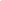 EDUCATIONCalifornia Institute of the Arts - Valencia, CA	MFA, Art and Critical Studies, University of Florida - Gainesville, FL	BA, English, SELECTED SOLO EXHIBITIONS2014 	Eastern Star Gallery, “Nothing Gold Can Stay” Los Angeles2013	Shoshana Wayne Gallery, “of Age” Los Angeles2011 	Shoshana Wayne Gallery, ‘(figs.)” Los Angeles2008	The Solo Projects, “Retreat” Basel 2007	Shoshana Wayne Gallery, “Art Therapy,” Los Angeles	Robert V. Fullerton Museum, “Purely Academic,” San Bernardino2005     Atelier Cardenas Bellanger, “DanceCity,” Paris2004	Shoshana Wayne Gallery, “Welcome to the Afterlife,” Santa Monica2003	University Art Museum,CalState Long Beach  “Psychology Today,” Long Beach2001	Shoshana Wayne Gallery, “As I Was Conceived,” Santa Monica2000	Acuña-Hansen Gallery, “Growth,” Los Angeles1999	POST wilshire, “Philosophy Minor,” Los AngelesSELECTED GROUP EXHIBITIONS2017    FAR/Cerritos College, “Far Bazaar”2015	Norco College Gallery, “Art Empire,” Norco2014     Perform Chinatown: Chaos Reigns, “Free Body Airbrush Paintings,” Los Angeles2013	Art, Design & Architecture Museum, “Mind/Map/Los Angeles –Laurence Rickels’ Collection, Santa Barbara	LA Mart, “MAS Attacks,” Los Angeles2012	POST, “Holodeck,” Los Angeles	Eagle Rock Art Center, “Chasm of the Supernova,” Los Angeles	2011   	Rheeway Gallerie, “La Cosa Nostra,” Los Angeles	San Bernardino Valley College Gallery, San Bernardino	Beacon Art Building, “One Night Stand,” Los Angeles	Shoshana Wayne Gallery, “Chain Letter,” Santa Monica2010    Shoshana Wayne Gallery, “Material/Immaterial,” Santa Monica	POST, “ Mannlicher CarcanoPlex Mach 01” Los Angeles	 I-5, “Professor Dialogues,” Los Angeles2009	POST, “Another Day in Paradise,” Los Angeles	Long Beach City College, “Another Day in Paradise,” Long Beach	Raid, “Let there be light,” Los Angeles	Fluxco, “Inadvertent Rapture,” Los Angeles	POST, “Erased,” Los Angeles	Rio Hondo Art Gallery, “About Face,” Los Angeles2008    Luckman Fine Arts Center, “Desertshore” Los Angeles 	Shoshana Wayne Gallery, “Group Show,” Santa Monica             Acuna-Hansen Gallery, “Summer Guests” Los Angeles2007	Track 16 Gallery, “LA Weekly’s Third Biennial: Some Paintings,” Los Angles2006	Santa Ana College Art Gallery, “Reality Effect,” Santa Ana 	Galeri se, “Singular,” Bergen.S, Norway	A Space Between the Rocks, “Plans to take over the World,” Los Angeles	Torrance Art Museum, “Telling,” Los Angeles	Armory Center for the Arts, “On the Wall: Murals,” Pasadena2005     Cirrus Gallery, “The Picture I Carry in My Head,” Los Angeles	Borusan Gallery, “Register the Distance II,” Istanbul, Turkey2004	Shoshana Wayne Gallery, “Stay Inside,” Santa Monica	Atelier Cardenas, “Please Please Your Self,” Paris	Luxe Gallery, “Stop & Stor,” New York	London Street Project, “Mail-in Show,” Los Angeles2003	Grimm + Rosenfeld, “Game Over,” Munich	Barbara Davis Gallery, “LA Hot,” Houston	Galerie Loevenbruck, “Light and Spaced Out,” Paris	Centre d’art Passerelle, “Light and Spaced Out,” Brest	SBVC Art Gallery, “Chloroform, Panties and Peanut Butter,” San Bernardino 2002 	Luckman Gallery, CalState LA, “Painting and Illustration, Los Angeles	Patricia Correia Gallery, “Fork,” CD-Rom, Santa Monica2001	De Parel,  “LA Projects,” Catalogue, Amsterdam	Whittier College Gallery, “Mirror Mirror,” Los Angeles	Shoshana Wayne Gallery, “Summer 2001,” Santa Monica	Raid Projects, “Mixed Bag,” Los Angeles	H & R Block Artspace, “Pierogi Flat Files,” Kansas City	Santa Ana College Gallery, “Together and Alone,” Santa Ana	2000	Shoshana Wayne Gallery, “The White Album,” Santa Monica	Plymouth State College Gallery, “Under the Influence: New Art from LA,” New Hampshire	Acuña-Hansen Gallery, “For Example,” Los Angeles	POST, “Pierogi Flat Files,” Los Angeles	H & R Block Artspace, “Under the Influence: New Art from LA,” Brochure, Kansas City	USC Fisher Gallery, “USC Collects California,” Los Angeles	POST wilshire, “Here today, there tomorrow,” Los Angeles	Creative Artists Agency, “Themes Out of School,” Catalogue, Beverly Hills	Otis Gallery, “pure de(Sign),” Los Angeles	Spurgeon Building, “The Spurgeon Experience,” Santa Ana1999	POST wilshire, “Millennial Tensions,” Los Angeles	ARC, “Venus,” Vienna, Austria	POST downtown, “Scapeland,” Los Angeles 	Huntington Beach Art Center, “Other Paintings,” Catalogue, Huntington Beach	Guggenheim, Chapman University, “The White Cube at the Final Frontier,” Orange	Side Street Projects, “Concoctions,” Santa Monica	George’s, “Daydreaming,” Los Angeles	POST downtown, “Flat Filing,” Los Angeles		Guggenheim, Chapman University, “Real Deal,” Orange	SBVC Gallery, “Three Person Show,” San Bernardino 	The Advocate Gallery, “Sampling,” Hollywood	Park Plaza Lodge Hotel, “One Night Stand...2.0,” Hollywood1998	Los Angeles Contemporary Exhibitions (LACE), “Color me mine,” Los Angeles 		Spanish Kitchen, “Head,” Los Angeles	Hartnett Gallery University of Rochester, “Work/Space,” Catalogue, Rochester, NY1998	Abel Joseph Gallery, “One Night Stand,”  Brussels, Belgium			Art at the DMV, “Come and Get It,” Hollywood	Farmer’s Daughter Hotel, “One Night Stand,” Los Angeles	1997	George’s, “30 Nights,” Los Angeles	Huntington Beach Art Center, “Are We Touched?” Catalogue, Huntington Beach	My Friend’s Place, permanent installation at youth resource center, Los Angeles1996	Southern Exposure Gallery, “Work/Space,” Catalogue, San Francisco BENEFIT EXHIBITIONS2011	Santa Monica Museum2010	Santa Monica Museum2009	Santa Monica Museum	Museum of Contemporary Art San Diego	Phoenix Museum of Art2008 	Santa Monica Museum, “Incognito III”	ArtSeen III for AIDS Research, Los Angeles2007 	Santa Monica Museum, “Incognito II”	Amory Center for the Arts, “Off the Wall”2006 	ArtSeen II,  for AIDS Research, Los Angeles2005	Santa Monica Museum, “Incognito”2004    	Laguna Art Museum, Laguna Beach2001	1154 Western Studios, Disaster Relief Auction, Hollywood 2000	Laguna Art Museum, Laguna Beach	Raid Projects, Santa Ana	Beyond Baroque, “Legal Papers,” Venice Beach	MoCA, “MoCA Art Auction 2000,” Los Angeles1999	New Langton Arts, “15th Annual Auction,” San Francisco1998	POST, “$100 and Up Show,” Los Angeles1997	Los Angeles Contemporary Exhibitions (LACE), “The Shooting Gallery,” Los Angeles1996	Side Street Projects, “Miracle on 18th Street,” Santa Monica1995	Side Street Projects, “Miracle on 18th Street,” Santa MonicaEXHIBITIONS CURATED2008	Sweeney Art Gallery, UC Riverside, “Like Lifelike: Painting in the Third Dimension” (catalogue)2003	Guggenheim Gallery Chapman University, “Signals from a Deserted Outpost,” (brochure)2001	San Bernardino Valley College Gallery, “Su-Su-Superego” 1999	Acuña-Hansen Gallery, Inaugural Exhibition, Los Angeles	UC Irvine, UC Santa Cruz, UC Riverside, “Bas Jan Ader,” (catalogue)	POST downtown, “Youth Studies” 1998	The Art Gallery, UC Irvine, “Other Related Areas” 	Actionspace, “More, More, More,” Los Angeles	Lindhurst Gallery, University of Southern California, “Six Pac” 	Spanish Kitchen, “Tweeners,” Los Angeles	The Art Gallery, UC Irvine, “Yukinori Yanagi: Image, Nation & Transnation” 1997	The Art Gallery, UC Irvine, “Chill” 1994	Art Gallery, University of Maryland, “Significant Losses,” College Park, (catalogue)TEACHING EXPERIENCEAssociate Professor, CalState University San Bernardino, 2006- PresentAdvanced Painting-Art Center, PasadenaBeginning, Intermediate, Advanced Painting – University of California, RiversideIntermediate Drawing - University of California, RiversideGraduate Seminar: “80s- Art, Theory, Commerce,” – University of Southern CaliforniaVisiting Graduate Faculty - University of Southern CaliforniaDrawing II - University of Southern California	Painting - University of Southern CaliforniaGraduate Thesis Consultant - University of Southern California	Design - University of Southern California	Painting: Beginning, Advanced - Chapman UniversityPainting and Photography – California Institute of the ArtsIndependent Studies - University of California, IrvinePROFESSIONAL EXPERIENCE1999-01		Editorial Board, X-Tra Journal1996-99		Director/Curator, The Art Gallery, UC Irvine1998-99		Founding Member Exhibitions Committee, Actionspace, Los Angeles1996			Photography Instructor, My Friend’s Place, Hollywood1995-96		Exhibition Instructor, CalState Summer School for the Arts at CalArts1994-95		Teaching Assistant, CalArts - Sande Cohen, Connie Hatch1991-94		Exhibition Coordinator, The Art Gallery - University of Maryland at College ParkARTIST/CURATOR LECTURES AND READINGS2014	The Archer School for Girls, visiting artist2013	Claremont Gtaduate University, visiting artist	Cerra Cosa College, artisttalk	Shoshana Wayne Gallery, artist talk2009     Chapman University, visiting artist	Claremont Gtaduate University, visiting artist	Rio Hondo College, visiting artist2008 	Art Center, studio visit	Claremont Graduate University, visiting artist2006	Art Center, studio visit2005     University of Southern California, visiting artist	CalState University, Long Beach, visiting artist2004     	Scope Los Angeles, panel discussion2003 	University Art Museum, CalState Long Beach, artist talk	University of California, Santa Barbara, artist talk2002	University of Southern California, artist talk	Cerra Cosa College, artist talk2001	Art Center, studio tour	Art Center, artist talk2000	CalArts, curator’s lecture	Chapman University, guest juror1999	Huntington Beach Art Center, artist talk	University of Southern California, visiting artist/curator	Postartum, Long Beach, visiting curator	CalArts, photography, visiting artist	UC Riverside, panel discussion	KUSP Santa Cruz, “State of the Art,” radio interview	Chapman University, visiting artist	UC Santa Cruz, Sesnon Gallery, visiting curator	UC Irvine, Issues in Painting, visiting artist1998	Brewery Project, “Contact,” reading, Los Angeles	Otis School of Art, Graduate Seminar, visiting curator	University of Nevada, Las Vegas, Graduate Seminar, visiting artist 	UC Irvine, Visual Culture, visiting curator 	UC Irvine, Painting, visiting curator	College of the Canyons, Sculpture, visiting artist1997	UC Irvine, Visual Culture, visiting curator	UC Irvine, Intermediate Photography, visiting curator	UC Irvine, Painting, visiting artist	UC Irvine, Arts Core, visiting artist1996	Beyond Baroque Literary Center, reading, Venice, CA 1995	Beyond Baroque Literary Center, reading, Venice, CAGRANTS2003	Durfee Foundation, Artist Resource for Completion1998	Intercampus Art Grant, University of California 1996	Durfee Foundation Fellowship 1994	Maryland State Arts Council	Prince George’s Arts CouncilPUBLICATIONS Chasm of the Supernova, Eagle Rock Art Center, Los Angeles (figs.) exhibition catalogue, essay by Erik Frydenborg, 2011, Shoshana Wayne GalleryLike Lifelike: Painting in the Third Dimension, UC Riverside 2009Official Bas Jan Ader Website,, “The Case of Bas Jan Ader,” 2008Black Clock, volume 3, spring 2005, CalArts, cover illustrationX-tra, Vol 7, No 1, Fall 2004, illustrations for “The Magic Circle,” by Jan Tumlir USC School of Fine Arts MFA 2004, editorSignals from a Deserted Outpost, Exhibition brochure essay, Chapman University, 2003100 Artists of the West Coast, Douglas Bullis publisher, 2003USC School of Fine Arts MFA 2003, editorUSC School of Fine Arts MFA 2002, “F Space,” editor, Summer 2002X-Tra, “Sketchbook Entry,” Vol. 4, Issue 4, Spring 2002Pierogi Press, “Kant and Hegel,” Volume 6, Fall Winter 2000-01Tokion, back cover for Xlarge, March 2001Big Bang, catalogue essays, USC 2000X-Tra, “Review” editor, Volume III, Issue 2, 2000Artweek, reviews: Jo Ann Callis, Daniel Wheeler, Raymond Pettibon, 1999Trajectories, “High Marks,” catalogue essay, USC 1999X-Tra, artist project, Volume II, Issue No. 3, Spring 1999Bas Jan Ader, exhibition catalogue, ed., UC Irvine,1999Yukinori Yanagi: Image, Nation & Transnation, CD-ROM, ed., UC Irvine, 1998Are We Touched…, “Holographic Environment Simulators,” Huntington Beach Art Center, 1997Parallax, “Work/Space,” Volume 5, September, 1997Hotbed: Four Decades of Visual Art at UCI, exhibition catalogue, UC Irvine, 1997Grand Royal Magazine, cover art, 1996Exhibition Space, "The Next Generation,” Valencia, CA 1995Significant Losses, video and catalogue, College Park, MD 1994BIBLIOGRAPHYHolly Myers, “Flickering, hazy images of the 80s” LA Times, March 6, 2013Jan Tumir, review of (figs.), Artforum, April 2011Jody Zellen, review of (figs.), Artillery, March/April 2011Annie Buckley, “On Seeing” Huffington Post,  February 2011Jeannie R. Lee, review of “(Figs.)” ArtScene, February 2011Sasha Bergstrom-Katz, review of” Desertshore” Artslant, Oct 2008Doug Harvey, “Uncertain Terrain” exhibition brochureDoug Harvey, “Some Paintings” LA Weekly, January 11, 2008 Jan Tumlir, “Sci-Fi Historicism” Flash Art, July-Sept 2007Doug Harvey, “In Search of a Full Deck,” LA Weekly, September 26, 2007Holly Myers, “Sinking Deep into a Gray Haze,” LA Times, October 12, 2007Ed Schad, review of “Art Therapy,” Artslant, 2007-1-21, Juxtapoz, “Wall Flowers,” May 2006 Kristina Newhouse, “Welcome to the Afterlife,” X-tra, Vol 7, No. 2, Winter 2004 (cover)Laurence Rickels, “Brad Spence,” ArtUS, Issue 4, Sept-October 2004Kristina Newhouse, “Post-Human Uncanny,” X-tra, Vol 6, #3, Spring 2004Collette Chattopadhyay, “Brad Spence at the University Art Museum,” Artweek, September 2003Emile Renard, “Paris: Critic’s Picks,” Artforum.com, June 2003Francois Jonquet, “Des Anges de 30 Ans,” Nova Magazine, June 2003Frederic Bonnet, “Made in L.A.” Paris Vogue, June-July 2003David Pagel, “Airbrushing the Human Psyche,” LA Times, June 25, 2003David DiMichele, “Painting and Illustration,” Artweek, Dec 2002/Jan 2003Jan Tumlir, “Openings: Brad Spence,” Artforum, March 2002Artscene, January 2002David Pagel, “Primal Scenes of a More Mundane Sort,” LA Times, December 21, 2001Jan Tumlir, “White Album,” X-Tra, Issue I, Volume 4, 2001Charles LaBelle, “Brad Spence: Growth, ” Bijutsu Techo Art Magazine, December 2000Kate Hackman, “Fully-Baked by the Southern California Sun,” Review, November 2000Alice Thorson, “Under the Influence: Young Artists Celebrate LA’s...,” Kansas City Star, October 21, 2000Christopher Knight, “Spence Turns Over a New Leaf in Landscape Painting,” LA Times, September 29, 2000Doug Harvey, “Bounty,” LA Weekly, September 8, 2000Michael Duncan, “LA Confidential,” Artnet.com, July 13, 2000Peter Frank, “Pick of the Week: Pure De(sign),” LA Weekly, April 14, 2000Cindy Loehr, “Bas Jan Ader, ” New Art Examiner, March 2000Rebecca Shoenkopf  “Downright Hiddy,” OC Weekly, December 10, 1999Dave Hickey, “Best of the ‘90s” Artforum, December 1999Daniella Walsh, “A Gleaming, Computer-age, Cube,” OC Register, November 7, 1999Daniella Walsh, “A Well-Crafted but Cold Exhibit,” OC Register, October 31, 1999Jody Zellen, “Bas Jan Ader,” ArtScene, October 1999Ingrid Calame, “Brad Spence,” Art Issues, September/October 1999Christopher Knight, “Imaginative ‘Daydreaming’ Alters Familiar Narratives,” LA Times, August 20, 1999Christopher Miles, “Bas Jan Ader,” Art Papers, July/August 1999David Pagel “What a Word,” LA Times, June 4, 1999Gustavus Kundahl, “Bas Jan Ader at Sesnon Gallery,” Artweek, June 1999Cathy Curtis, “`Search:’ An Artist Meets Death in His Medium,” LA Times, March 9, 1999 Rebecca Schoenkopf, “The Young Man and the Sea,” OC Weekly, March 5, 1999Bruce Hainley, “Legend of the Fall,” Artforum, (cover) March 1999Christopher Miles, “The Spiel on the Real,” exhibition essay, Chapman University, 1999Daniella Walsh, “The Year ‘98 in Review: Art,” OC Register, December 27, 1998Daniella Walsh, “A visit to ‘Other Related Areas,’” OC Register, October 25, 1998Rebecca Schoenkopf, “Cool World,” OC Weekly, October 23, 1998Cathy Curtis “When Seeing Isn’t Believing,” Los Angeles Times, October 12, 1998Paul Amsbury, “Color Me Mine,” New Art Examiner, July 1998Jan Tumlir, “Color Me Mine at LACE,” LA Weekly, April 3-9, 1998Rebecca Schoenkopf, “The Pincers Formerly Known as Artists,” OC Weekly, April 3-9, 1998Daniella Walsh, “Of humans, ants and the social order,” OC Register, March 22, 1998Cathy Curtis, “Flying Under Many Flags,” Los Angeles Times, March 18, 1998Sherie Stark, “Are We Touched,” UFO Magazine, December/February 1997-8Cathy Curtis, “The Cold Shoulder,” Los Angeles Times, October 21, 1997Chris Miles, “Spaced Out,” SOMA, September 1997Cathy Curtis, “1997: A Space Oddity,” Los Angeles Times, August 5, 1997Shashank Bengall, “Alien Nation,” Press Telegram, July 26, 1997Douglas Dreishpoon, “Art’s Revenge in the Time of AIDS,” Art Journal, Winter 1995Eric Brace, “Finding Hope in the ‘Losses,’” Washington Post, November 28, 1994